                                               УКРАЇНА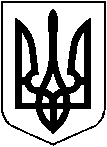 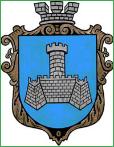 ХМІЛЬНИЦЬКА МІСЬКА РАДАВінницької областіВиконавчий  комітетР І Ш Е Н Н ЯВід  “____”  ___________  2019 року					                     № ______Про надання дозволу Комунальному некомерційному підприємству «Хмільницька центральна районна лікарня» на розміщення  зовнішньої реклами по вул. Монастирська, 71 в м. Хмільнику            Розглянувши заяву  уповноваженої особи КНП «Хмільницька центральна районна лікарня» Хмільницької районної ради Зубенка С.М.  від 18.10.2019 року про надання дозволу на розміщення  зовнішньої реклами на території Комунального некомерційного підприємства «Хмільницька центральна районна лікарня» по вул. Монастирська, 71 в м. Хмільнику, відповідно до Правил розміщення зовнішньої реклами у м. Хмільнику, затверджених рішенням виконкому Хмільницької міської ради №527  від 15.12.2016 р.(зі змінами) та ст. 16 Закону України "Про рекламу", керуючись ст. ст. 30, 59 Закону України “Про місцеве самоврядування в Україні", виконком Хмільницької міської радиВ И Р І Ш И В : 1. Надати КНП «Хмільницька центральна районна лікарня» Хмільницької районної ради (м. Хмільник, вул. Монастирська, 71) дозвіл  на розміщення зовнішньої реклами - спеціальної конструкції розміром 4,0 х ., площа місця розташування рекламного засобу   по                                вул. Монастирська, 71 (територія Хмільницької ЦРЛ) в м. Хмільнику.2. Визначити термін дії дозволу на розміщення  зовнішньої реклами, вказаного  в п. 1  цього рішення - до 01.11.2024 року. 3. Контроль за виконанням цього рішення покласти на заступника міського голови з питань діяльності виконавчих органів міської ради Загіку В.М.    Міський голова 							С.Б. РедчикЛист-погодження до рішення виконавчого комітету Хмільницької міської ради«Про надання дозволу Комунальному некомерційному підприємству «Хмільницька центральна районна лікарня» на розміщення  зовнішньої реклами по вул. Монастирська, 71 в м. Хмільнику»Виконавець:Провідний спеціаліст  управління містобудування та архітектури  міської радиКороль А.М._________________________Погоджено:Заступник міського головиз питань діяльності виконавчих органів міської радиВ.М. Загіка                                            ___________________Керуючий справами виконкому міської радиМаташ С.П.                                              ____________________                      Начальник  управління містобудування та архітектури міської ради,головний архітектор міста Загниборода М.М.		                 ___________________Начальник юридичного відділуХмільницької міської радиБуликова Н.А.                                              ___________________